ContentsIntroduction	Donor selection criteria	Donors included in the  IndexComponents and indicators of the Aid Transparency IndexComponentsIndicators
Data sources, data collection and validation processData sourcesData collection stepsValidation process
Scoring approachDetails of scoring approachScoring through the manual surveyDefining and measuring the quality of IATI data Defining and measuring frequency of IATI data 
Weighting approachComponents weightsIndicators weights
Challenges, limitations and lessons learntScoring all organisations on all indicatorsNature and extent of aid and development finance flows captured in the IndexExemptionLimitations of the manual survey
 Challenges of automating IATI data quality assessmentDesigning data quality testsAnnex 1    Indicator definitions
Annex 2   Data quality testsIntroductionPublish What You Fund has been tracking and monitoring the progress of donors to make their aid and development finance transparent since 2011 via the Aid Transparency Index. The assessment is the only independent measure of aid transparency among the world’s leading aid and development finance organisations.The objectives of the Aid Transparency Index are:To assess the state of aid transparency among the world’s largest donor organisationsTo track and encourage progress and facilitate peer learning, while holding donors to accountTo raise awareness of transparency and open data standards at the national, regional and international level, building on existing open data standards like the International Aid Transparency Initiative (IATI)the 2016 iteration of the Index.This technical paper covers:The indicators and components of aid transparencyThe process of data collectionThe weighting and scoring systems Details on the automated tests applied during data collection.Donor selection criteriaTo be included in the Index, donors must meet 3 out of 4 of the following: The organisation is in majority public ownership, with one or multiple governments as shareholders;Its primary purpose is providing aid and/or development finance across borders, or it is responsible for the oversight and administration of significant proportions of aid for development resources;Its budget for aid and/or development – or the resources that organisation has at its disposal to spend upon aid and development – is at least US$1 billion per year;The organisation plays a leading role in setting aid and/or development policy in its home country, region or specialist sector.At a minimum, all organisations included in the Index must have a budget to spend on aid and/or development of at least US$250 million per year. Publishing data in the IATI Standard is neither a necessary nor a sufficient condition for inclusion in the Index.Donors included in the Index1.0 Components and indicators of the Aid Transparency Index1.1 Components

The Index is structured around five components of aid transparency:Organisation commitments and planning refers to aid transparency commitments an organisation has made, alongside planning documents published by them or their parent organisations (including national governments) where applicable.Finance and budgets refers to data published, which allow data users to follow the money, from the total budget of a given organisation down to individual transactions for each development activity. Project attributes refers to descriptive, non-financial data on development activities. This includes project titles and descriptions, as well as information needed for project monitoring such as sub-national locations and sectors.Joining-up development data refers to the diverse nature of flows, activities and actors within the development sector and the need for the data to be linked and connected to provide a full picture for the user.Performance refers to data and documents that are essential to assess whether a project is or has achieved its development aims - for example, reviews and evaluations, objectives and results.The Components of the Aid Transparency Index1.2 Indicators
The Aid Transparency Index uses 35 indicators to assess an organisation’s aid transparency. The indicators have been selected in response to needs expressed by a range of development stakeholders and using the information types agreed in the International Aid Transparency Initiative (IATI) Standard.In addition, an organisation’s overall commitment to aid transparency is measured by the existence of Freedom of Information (FOI) legislation or , and its efforts to promote access touseof its information through data portals.The full list of indicators and definitions is available at the end of this document in Annex 1. This list provides a definition and criteria for each indicator.2.0 Data sources, data collection and validation process2.1 Data sourcesData collected from the IATI RegistryData published by different organisations on the IATI Registry is available in one central location and in the same open, machine-readable format. This allows data to be processed and analysed faster and more easily, and for large volumes of data to be compared and analysed. IATI publishers "register" their IATI XML data, providing links to the original data source – which remains on a donor’s own website – and other useful metadata. For the Index, only IATI XML data published to the IATI Registry will be taken into account and scored accordingly. See the scoring approach on page 13 for further details.Other official and publicly available sourcesFor those indicators for which no IATI data can be found, information is gathered from what is published online by each organisation on their website or  such as the US Foreign Assistance Dashboard the EU Aid Explorer. The sources of information must be easily accessible from the organisation’s website.For organisations that publish information to multiple databases or websites, information from all sources is accepted. For example, data for the European Commission’s Humanitarian Aid and Civil Protection Department (ECHO) is published to two humanitarian databases, the European Disaster Response Information System (EDRIS) and the Financial Tracking Service (FTS), as well as to IATI. All three sources are accepted. If there are differences between the three information sources, priority is given to the most recently published information in the most accessible format. Secondary sourcesOne indicator uses a secondary data source, the Global Right to Information (RTI) Rating, to assess the quality of Freedom of Information legislation. The Global RTI Rating scores the strength of the legal framework in guaranteeing the right to information in a country. Based on a 61-indicator survey, the legislation is graded on a 150-point scale. This has been adapted to a three-point framework for the purposes of the Index. A second scale was developed in 2012 to score disclosure policies for  organisations. This was guided by the principle that, while  donors may not be legally obliged to disclose their information, many of them have and these should be taken into account. For more details on the RTI Rating and policy scoring methodology, see box 3 on page 18.2.2 Data collection stepsAll organisations’ data will be collected in two stages. First, their IATI data will be run through Publish What You Fund’s software - the Aid Transparency Tracker - which conducts automated tests on data published to the IATI Registry. Second, data is collected via a manual survey for indicators that are either not published to the IATI Registry or do not pass the tracker tests.Stage 1Collecting IATI data through the Aid Transparency Tracker (“tracker”)The Aid Transparency Tracker runs automated tests on all data published to the IATI Registry. These tests are applied to all indicators except the FOIA and Accessibility indicators (see definitions on page 15). This exercise returns preliminary results that are displayed on the organisation’s individual tracker page. This page is only accessible to the organisation, Publish What You Fund and an independent reviewer. This allows an organisation to respond to the preliminary assessment by publishing more or better data. Manually checking and sampling IATI data and documentsIn addition to these automated tests, manual checks and sampling are conducted by Publish What You Fund staff on a number of indicators published in the IATI Standard. The purpose is to ensure that the information published for these indicators is what it should be and to encourage the publication of high quality information to the Registry.Manual checks and sampling are conducted twice: first, as part of the initial assessment and second, at the end of data collection. The results of the first round of manual checks and sampling are shared with the donor organisation, giving them the chance to fix any issues. Manual checksFor five indicators relating to organisational planning, Publish What You Fund’s team will manually check that the documents published on the IATI Registry meet both the requirements of the IATI Standard and the Index indicator definition. A single document is expected for each of the following indicators: Organisation strategyAnnual reportAllocation policyProcurement policyAuditFor individual projects and operations, indicators are sampled to manually verify that the information provided meets the required criteria and definition against which they are being scored. or each indicator random samples are selected from the data for review. A minimum of of these samples (the relevant project document or data) need to pass sampling to be scored as IATI data. If less than 20 indicator, then all of the relevant documents or data are reviewed and at least half of these must be approved in order to be scored as IATI data. The sampled indicators are:Country strategy or Memorandum of Understanding (MoU)TitlesDescriptionsProject budget documentsSub-national locationsConditionsProject procurementObjectivesPre-project impact appraisalsReviews and evaluationsResultsFor of these indicators, two sub-elements are verified as part of the sampling process. These are:Conditions:Conditions dataConditions documentResults:Results dataResults documentSub-national locations:Sub-national location data (coordinates or point) Sub-national location (narrative)Project procurement:Contract documentsTendersStage 2Collecting data not found on the IATI Registry through the manual surveySecond, data is collected via a manual survey for indicators that are either not published to the IATI Registry or do not pass the tracker tests. This information is collected manually and entered into the donor manual survey on the tracker.
All manual surveys are completed using information relating to the country receiving the largest amount of aid by value from the organisation being assessed. The value of aid to recipients is determined by the most recent OECD DAC CRS figures. If this information is not available in the CRS, then the largest recipient is determined using the organisation’s latest annual report.
To establish that information is consistently, i.e. “always”, published for individual projects or operations, a minimum of five activities are selected within the largest recipient country or thematic sector (if the organisation structures its work along thematic areas or sectors rather than by countries), and the publically available information about those activities is reviewed to see if the relevant data is available.
If less than five activities represent the organisation’s total spend in its largest recipient country, information is cross-referenced against four other randomly selected activities in other recipient countries. For Country/sector strategy or MoU, the information is cross-checked for four other randomly selected countries or sectors in addition to the largest recipient country or sector to establish that the information is “always” published.2.3 Validation processThere is a defined data collection period of approximately four months for the Aid Transparency Index. This is to ensure that organisations are compared fairly based on information collected during the same time period. Once data has been collected for all organisations included in the Index, the initial assessments are shared with donors and independent reviewers for comments (see box 1 below). They can provide updates and corrections as necessary. Publish What You Fund encourages organisations to participate in the review process, including utilising the tracker feedback, to improve their data. The assessment remains available until the end of data collection and is updated regularly throughout this period. This approach helps ensure that the availability of current information is reflected as accurately as possible. For organisations that do not participate in the review process, it is possible that information that is not easily discoverable on their websites or databases has not been included in their final assessment.The final set of IATI data is automatically collected at the end of the data collection period, so any improvements or changes to an organisation’s IATI data during the data collection period can be reflected in the final dataset used to compile the Index.  After the end of data collection, all surveys are subject to a process of verification and standardisation conducted by Publish What You Fund’s research team. This is to ensure that scoring is consistent across all surveys and considers relevant feedback received both from donor organisations and independent reviewers. Publish What You Fund makes final decisions on the assessments.Based on their overall performance in the Index, organisations are ranked and grouped across five scoring categories as follows:2.4 Data Quality TesterPublish What You Fund has developed the Data Quality Tester (DQT) to meet the needs of organisations who want to assess the quality of their IATI data before publishing it. This self-assessment tool is available to donors all-year round and is a useful guide to test the quality of new data before it gets published to the IATI Registry. Those using the DQT should note that it will only provide an indication of scores for datasets since it does not include the IATI sampling that is carried out after the automated tests are run.3.0 Scoring approach
3.1 Details of scoring approach
Current dataOnly “current data” is assessed against the index indicators. For purposes of the Index, “current” is defined as published within the 12-months immediately preceding the end of the data collection period. For example, data collection for the Index ended on March , so “current” information was published between 201 and March . Information published before this period is not accepted as current and information published after the close of data collection cannot be considered in the assessment. For IATI data we have a specific test (see current data test page 21). For manual surveys, documents that are not current under this definition are accepted only if they are up to date with their regular cycle of publication, for example, annual audits and evaluation reports, or if they have explicit extensions into the current period written into them.All indicators can score a maximum of 100 points. The scoring approach reflects a graduated system whereby the total possible score an organisation can achieve on each indicator is scaled depending on format, accessibility and/or number of years for which the information is made available.All indicators that are “graduated on format” are scored as follows:If published as a PDF = 16.67 pointsIf published on a website = 33.33 pointsIf published in a machine-readable format (CSV, XLSX, etc.) = 50.00 pointsIf published in IATI XML = –100 points depending on data quality and frequency.For indicators relating to organisation planning (e.g. country strategies, audits, annual reports) that are “graduated on accessibility”:Information published to the IATI Registry is awarded the full score for the indicatorInformation published in all other formats is awarded 50 points out of a possible 100. These indicators relate to organisation documents, which may be provided in IATI data in the form of links to documents held on an official public website. Critically, they must specify the correct document code from the IATI ‘Organisation Documents Codelist’. This makes them easier to locate and identify as they have been categorised according to a common standard; hence they are scored more highly.For indicators on projects or operations that are “graduated on accessibility”:Information published to the IATI Registry can score –100 points per indicator based on the quality and frequency of publicationInformation published in all other formats is awarded 50 points for the indicator.The scoring for the two forward-looking budget indicators at the organisation level is “graduated on both format and the number of years” for which information is published.Publishing a budget for counts as one year forward looking, as two years and as three yearsAggregate budgets are treated the same as a one-year forward-looking budget, i.e. an aggregate budget for –is treated the same as a one-year budget for . If an organisation publishes a budget for and then an aggregate budget for –, then the budget is considered to be two years forward looking. The scores are graduated as follows (where * = multiply and / = divide):PDF = 16.67 * y/3 (where y is the number of years, up to a maximum of three, for which forward looking budget information is published)Website = 33.33 * y/3Machine-readable = 50.00 * y/3IATI XML = –100 (depending on data quality and frequency) * y/3Aggregate budgets of between 2–3 years are scored the same as one-year forward budgets.The scoring of IATI data for two indicators is also “graduated on the proportion of countries” in which an organisation is active and for which the required information is provided.Disaggregated budgets: when published in the IATI Standard, the scoring is based on the proportion of budgets published for countries where an organisation is active – or will be – for the next three years.Country strategy – MoUs: when published in the IATI Standard, the scoring is based on the proportion of countries where a given organisation is active and for which a country strategy or MoU is provided.Further details on the tests are provided in Annex 2.Table 1. Scoring approach for all indicators
3.2 Scoring through the manual surveyAs detailed on page 10, data is collected via a manual survey for indicators that are either not published to the IATI Registry or do not pass the IATI sampling. Only information that is found to be ‘always’ published is scored in the Index, with a maximum of 50 points allocated, depending on format. Information that is published inconsistently or only for some activities is recorded as ‘sometimes’ published but scored zero.For a given indicator, if it is stated that the project information published is for ‘case studies’, ‘some projects’ or ‘selected projects’ then it is assumed that this information is published only ‘sometimes’ and the organisation is scored zero for that indicator.For aid information to be comparable across donors and recipient countries and for it to be useful to different users, it needs to be consistently published across a given organisation’s entire portfolio. Allocating points for information that is “sometimes published” would result in over-rewarding organisations, given the small sample of activities chosen for assessment. Information that is sporadically collected and made available should be improved upon. For data that does not appear to be collected or published at all, systems or processes need to be put in place to do so. The organisations that do not publish information in the IATI Standard have their data collected via manual website checks. In some cases, the information may be published but not easily available using the menu or search functions on a website or database. Publish What You Fund’s researchers will search for information but if it appears to be unavailable, will score the indicator as zero.If our researchers cannot find a piece of information that is public and accessible, the organisations can address this during the data collection period by providing direct links to the information (see section 2.3 on page 10).3.3 Defining and measuring the quality of IATI data The quality of IATI XML data is assessed by running a series of tests on all activity and organisation data files published to the IATI Registry. These tests have been designed to assess the availability, comprehensiveness and comparability of aid information and to determine whether an organisation’s IATI data conforms to the IATI Standard. Most of the tests have been derived directly from the IATI schema, which provide formats for reporting data on various fields to the IATI Registry. Some additional tests have been designed to check that data published in IATI XML is presented in a manner that allows for comparison across organisations.These tests are compatible with versions of the IATI Standard v2.0x. The tests are no longer compatible with IATI Standard v1.x, since this version of the standard has now been deprecated by IATI. Data quality is determined by the percentage of an organisation’s total current activities published to the IATI Registry that passes the data quality tests for a given indicator. For each indicator, organisations are awarded out of 100 points for having at least one “pass” result on the data quality tests and the remaining points based on data quality and frequency of publication.A current project or operation meets at least one of the following criteria:Is in the implementation phase (e.g. with activity status 2)Has planned or actual end dates within the previous 12 monthsHas disbursement or expenditure transaction dates within the previous 12 months.The tests return a “pass” or “fail” result for each activity (or organisation file depending on the indicator being measured) included in an organisation’s data files that meet the current data requirement. A complete list of the tests run against data published to the IATI Registry for the Index is available in Annex 2. These tests were developed in an open consultation with Index peer reviewers and current IATI publishers. We welcome feedback on them.3.4 Defining and measuring frequency of IATI data Frequency refers to how often an organisation publishes information on its development activities to the IATI Registry. Publishing monthly allows an organisation to achieve the maximum indicator score of 100 points; publishing quarterly up to 95 points; and publishing less than quarterly up to 75 points. Example: An organisation that publishes current data to the IATI Registry every quarter, with 80% of that current data passing the indicator tests, would receive the following score for that indicator: If the organisation publishes monthly, it receives score The frequency of publication is calculated based on the IATI Dashboard methodology. Details of the methodology and the frequency of publication for existing publishers can be found at:  http://publishingstats.iatistandard.org/timeliness.htmlNote that only IATI data is scored on frequency. Publishing information to the IATI Registry allows an organisation to score more points than publishing information in other formats. This is because there are clear machine-readable logs of when data is changed, and therefore it is possible to assess frequency. This is usually not possible for data published in other formats because the information is not always time-stamped.4.0 Weighting approachAs described in Section 3, the format of a donor’s publication, together with the weight ascribed to individual indicators, determine its overall score in the Index.Indicator weights are determined by the component to which a given indicator belongs and the priorities identified by potential data users among donors, governments and civil society organisations. ommitments to aid transparency and organisation planning information remain important. However, information on individual development projects covered by the other four Index components is critical in order for information to be useful to partner country governments, civil society and other stakeholders. Weightings attached to components and indicators reflect these gaps and needs.4.1 Component weightsOrganisation planning and commitments to aid transparency account for 15% of the overall weight. Finance and budgets account for 25% of the overall weight. Project attributes, Joining-up development data and Performance are equally split and each account for 20% of the overall weight. Chart 1. Distribution of weight across Index components 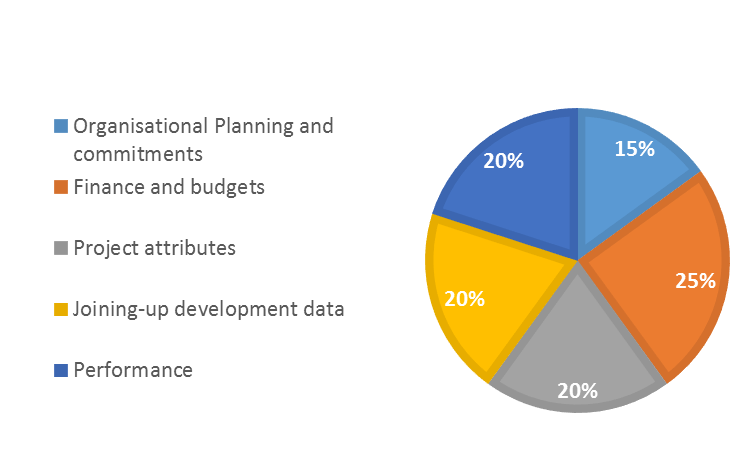 4.2 Indicator weightsTogether, the total points available across the 35 indicators adds up to a total of 100. Each indicator differs in weight related to its respective component and to also reflect data gaps and priorities identified by potential data users.Table 2: Indicator weights
For indicators marked with an asterisk (*), two separate elements are expected:Budget alignment This indicator has two equally weighted elements that both help align aid spending with partner countries’ own budgets.  First, the percentage of a capital expenditure included in a project should be declared.  Second, specific sector codes should be used which are in line with partner country classifications, making it possible to automatically map donor data against budgets. For more detail see the indicator definition in Annex 2. ProcurementThe publication of both contracts and tenders is expected for individual projects or operations. Greater emphasis is put on the publication of contracts accounting for % of the indicator’s weight (contracts account for 2 of the total indicator weight, tenders account for .). The total weight of the procurement indicator is 3. Sub-national locationWhen published in the IATI format, two elements are expected, a sub-national location narrative and geo-coordinates to map the activity. These two elements are equally weighted to form the total weight of the sub-national indicator.When this indicator is published in the IATI format, two elements are expected. First, results data can be published using the IATI Standard. Second, results documents, providing additional information, can be published along with each project or operation.For all 35 indicators, definitions and notes are provided in Annex 1 at the end of this document, along with the different automated tests that define data that will be accepted in Annex 2.5.0 Challenges, limitations and lessons learnedThe methodology used for the Aid Transparency Index has been developed in close consultation with development and transparency experts, taking into consideration the challenges and limitations faced in previous years and any lessons learnt. The Index nevertheless has limitations that Publish What You Fund acknowledges and invites the wider community to discuss, and provide feedback and suggestions on ways to improve where possible.5.1 Scoring all organisations on all indicatorsAs in previous years, all organisations are scored on all indicators. Publish What You Fund has looked carefully at how the methodology could take different models into account, but ultimately concluded that it is not possible to exclude certain indicators from some organisations and still maintain a consistent application of the .Organisations – bilateral agencies, international financial institutions (IFIs), multilateral institutions, foundations – are worth assessing together as they are influential providers with an explicit development or poverty reduction mandate. They mostly represent official external financing and all have an impact on partner countries and actors. They are, therefore, held to a common set of standards, within or without “official development assistance” flows. Publish What You Fund, however, recognises that not all indicators are a direct fit with an organisation’s particular business model. To help address this, the definitions for certain indicators have been amended to accept equivalent documents or information. Annex 1 lists the equivalent documents that are considered to serve similar purposes to those set out for each indicator and are therefore also accepted.5.2 Nature and extent of aid and development finance flows captured in the IndexThe Index is designed to apply to a variety of aid and development stakeholders that operate in both the private and public sectors. It is designed to assess all types of official aid and development finance. In principle, the Index is designed to cover Official Development Finance (ODF) as defined by the OECD’s Development Assistance Committee (DAC). However, it can also measure the transparency of some other select flows, such as regional, south-south and triangular cooperation.Organisations included in the Index are ultimately responsible for the publication of the entirety of their portfolio as best practice. 5.3 Exemptions Administrative costs are related to expenses incurred in controlling or directing an organisation and have been defined as being outside of the scope of indicators used in the Index:Sub-national locationPerformance: pre-project impact appraisals; objectives; reviews and evaluations and results.Project procurementProject budgetProject budget documentsOther exemptions are not addressed in the Index. We recognise that there are often legitimate reasons for excluding specific information (or sometimes entire projects) from publication where it may cause material and/or direct harm. However, we do not accept that some organisations should not be measured against these indicators; rather all organisations should publish to all indicators with exclusions or redactions as necessary.The principle we have adopted is that exclusions should be transparently stated at the time of publishing. These exclusions should nevertheless remain exceptions and should relate to specific types of information, to allow them to be challenged where they do not appear to be warranted, whilst still ensuring the purpose of legitimate exclusions is not compromised. For instance, if contracts contain commercially sensitive information, Publish What You Fund would still expect the contract to be published with redactions and the reasons for those redactions provided, including an explanation as to why publishing the information will cause material and/or direct harm.The IATI Standard allows for exemptions if the reasons are stated in an exclusions policy document. However, stating exemptions for specific projects is currently not possible within the existing Standard. Donors can contact the IATI Secretariat directly to address the issue of project-specific exemptions in a future upgrade of the IATI Standard.5.4 Limitations of the manual survey A number of donors still do not publish comprehensive data on individual projects or operations, or do so in an unstructured format. This makes it impossible to get a sense of how representative and comprehensive the data collected through the manual survey is. There are still limits to cross-checking comprehensiveness (i.e. if information is “always”, “sometimes” or “not published”) of publication in formats other than the IATI Standard (see page 20). Therefore, the data collection process for the manual survey takes a purposive sampling approach. This means data is sampled for an organisation’s largest recipient country. Publish What You Fund recognises that this approach may not be free from bias but is likely to produce more consistent data than a random sampling approach, which might, for example, include countries where there are few activities to sample.6.0 Challenges of automating IATI data quality assessmentThe Aid Transparency Tracker is used to run data tests for donors that publish to the IATI Registry and is a complex piece of software. Naturally, there are some challenges when automating the testing of data across different organisations and we are continuing to learn lessons and make improvements. The full list of tests is available in Annex 2.6.1 Designing data quality testsData quality tests have been designed to assess the availability, comprehensiveness and comparability of aid information and to determine whether an organisation’s IATI data conforms to the IATI Standard. The majority of the tests have been derived directly from the IATI schemas, which provide a common format for reporting data to the IATI Registry. Some additional tests have been designed to check that data published to IATI is presented in a manner that allows for comparison across organisations. Based on the feedback received in the 2017 methodology review and 2019 online consultation, several methodological changes were made to the data quality tests in order to improve the quality of the automated assessment of IATI data. Information on the public consultations, the feedback received and Publish What You Fund’s responses are available at: https://github.com/pwyf/2017-technical-consultation/issues and https://github.com/pwyf/latest-index-indicator-definitions.Clarifying the methodology of the automated assessment to donors and partner organisationsExplaining the process for automatically collecting and assessing IATI XML data is challenging. Indicator scoring guidelines and details of the tests underlying the automated assessment are made available on Publish What You Fund’s website and on the tracker during data collection. Publish What You Fund is happy to provide clarifications to donors and CSOs on how scores from the automated tests are combined with those from the survey, particularly so that donors can understand the gaps in their data and identify areas for improvement.Annex 1 - Indicator definitionsTable 3: Definitions used for the 35 indicators
Annex 2 - Data quality testsTestsData that is published to the IATI Registry is automatically assessed by running one or more tests for each of the publication indicators. The specific test expressions are listed in Table 4.The tests were derived programmatically from the IATI schema in the first instance, to test that each element with a relevant indicator in the Index exists. Additional tests were incorporated in order to ensure that the data is useful – for example, titles below a minimum character length are not considered to be meaningful.Tests are expressed in the Gherkin language and can be run directly in Python using the BDD-Tester. Alternatively, the Data Quality Tester provides a web interface for testing individual IATI XML files.Table 4: Test definitionsMore complex testsThe following tests were more complicated to design because they rely on comparing text strings or they require cross-referencing with other IATI fields. Publish What You Fund welcomes feedback on these tests.Country strategy or MoU A donor is expected to publish either a country strategy or a MoU for each recipient country relating to their current activities. We look for a country strategy paper (B03), country-level MoU (B13) or MoU (A09) for each of these recipient countries.For organisation-level documents, we determine the recipient country for these documents by checking Points are awarded for the proportion of recipient countries that have an associated country strategy or MoU.ExampleIf a donor has current activities in Senegal and Liberia, we expect a country strategy or MoU for both. If the donor provides a country strategy (B03) for Senegal, but no organisation-level documents for Liberia, then we check activities where the recipient-country is Liberia. If we do not find an MoU (A09) then the score for the indicator will be (1/2) = 50%, because the requisite documents were only provided for one of the two recipient countries.Total organisation budgetWe look to see whether there is a total budget one, two and three years forward. The first year must have an end date of at least 230 days forward from the last date on which the tests are run. The second year must be 365 days later, and the third year a further 365 days later. The points available are distributed equally among the three years, so one year forward gets 33.33 points; two years forward gets 66.66 points; and three years gets 100 points.For example: If data collection were to end on 2014-06-01, the following would score full points:Disaggregated budgetWe determine the list of recipient countries where we would expect a country budget For each of these recipient countries, we then look for annual forward ‘recipient-country-budgets’ for three years forward. Points are awarded for the proportion of recipient countries that have a forward country budget, split evenly for each of the three forward years.ExampleIf a donor has current activities in Senegal and Liberia, we expect forward budgets in both countries for the next three years. If there are forward budget for both countries for two years and a forward budget for Senegal for the third year, the score would be (1/3 * 2/2) + (1/3 * 2/2) + (1/3 * 1/2)1African Development Bank2Asian Development Bank3Australia, Department of Foreign Affairs and Trade4Belgium, DG Development Cooperation and Humanitarian Aid5Canada, Global Affairs6China, Ministry of Commerce7Denmark, Ministry of Foreign Affairs8European Bank for Reconstruction and Development9European Commission, DG Development and Cooperation10European Commission, DG Neighbourhood and Enlargement Negotiations11European Commission, DG Humanitarian Aid and Civil Protection12European Investment Bank13Finland, Ministry of Foreign Affairs14France, Ministry of Europe and Foreign Affairs15France, French Development Agency16GAVI Alliance17Germany, Ministry for Economic Cooperation and Development – GIZ18Germany, Ministry for Economic Cooperation and Development – KfW19Inter-American Development Bank20Ireland, Irish Aid21Italy, Agency for Cooperation and Development, AICS22Japan, International Cooperation Agency23Japan, Ministry of Foreign Affairs24Korea, International Cooperation Agency25Netherlands, Ministry of Foreign Affairs26New Zealand, Ministry of Foreign Affairs and Trade27Norway, Ministry of Foreign Affairs28Saudi Arabia, King Salman Humanitarian Aid and Relief Centre29Spain, Agency for International Development Cooperation30Sweden, Swedish International Development Cooperation Agency31Switzerland, Swiss Agency for Development and Cooperation32The Bill and Melinda Gates Foundation33The Global Fund to Fight AIDS, Tuberculosis and Malaria34Turkey, Turkish Cooperation and Coordination Agency, TIKA35United Arab Emirates, Ministry of Foreign Affairs36United Kingdom, Department for International Development37United Kingdom, Foreign and Commonwealth Office38United Nations Children’s Fund39United Nations Development Programme40United Nations Office for the Coordination of Humanitarian Affairs41United States, Agency for International Development42United States, Department of Defense43United States, Department of State44United States, Millennium Challenge Corporation45United States, President’s Emergency Fund Plan for AIDS Relief46World Bank, International Development Association47World Bank, International Finance CorporationBox 1. Independent reviewersThe Index process is supported by a large group of independent reviewers that check and comment on the data collection findings. Independent reviewers can submit additional evidence if data has been missed and can dispute findings made by the Publish What You Fund research team. After the independent reviewers have made their assessment, this is shared with the relevant donor for further comment before being passed back to the Publish What You Fund researchers.Independent reviewers offer their time and expertise on a voluntary basis and are independent of both Publish What You Fund and the donors being assessed in the Index. This ensures that their judgements are as neutral as possible and that they are not representing the point of view of the assessor or the organisation being assessed. We have approximately one independent reviewer per donor or per country. Reviewers are selected based on their expertise in aid transparency and the donor or country they are reviewing.Very good80 – 100 %Good60 – 80 %Fair40 – 60%Poor20 – 40%Very poor0 – 20% Box 2. What is machine-readable data and why is it scored highly?Information published in machine-readable formats is presented in a structured way (not free text) that can be read automatically by a computer. Formats such as XML or spreadsheets (XLSX, CSV) are machine-readable formats. Data in traditional word-processed documents, HTML and PDF files are easily read by humans but can be difficult for machines to interpret, standardise or compare.Publishing data in a structured, machine-readable open format allows activities of different organisations to be quickly collected and compared. By contrast, comparing non-standardised data across multiple organisations or countries would require searching multiple websites and aggregating information published in different PDF files. This difference is reflected in the Index scoring. Data published in the IATI Standard scores highest, followed by data published in other machine-readable formats, then websites and finally PDF files.Documents are also scored based on accessibility: for example, an annual report published on a website as a PDF would be picked up and scored in the manual survey, however including a link to this report in an organisation’s IATI file makes it easier to locate and identify and so it receives a higher score since it is more accessible.ComponentIndicatorScoring ApproachOrganisational planning and commitmentsQuality of FOI legislationScored on the Right To Information (RTI) Rating. The complete approach to assessing and scoring FOIA and disclosure policies is outlined in box 3 on page 18.Organisational planning and commitments Accessibility (database/data portal)Based on three criteria: allows free bulk export of data; provides disaggregated, detailed data on activities; and data is released under an open licence.Organisational planning and commitmentsOrganisation strategyGraduated based on accessibilityOrganisational planning and commitmentsAnnual reportGraduated based on accessibilityOrganisational planning and commitmentsAllocation policyGraduated based on accessibilityOrganisational planning and commitmentsProcurement policyGraduated based on accessibilityOrganisational planning and commitmentsStrategy (country/sector) or MoUGraduated based on accessibility and proportion of countries in which an organisation is activeOrganisational planning and commitmentsAudit Graduated based on accessibilityFinance and budgetsTotal organisation budgetGraduated based on format and number of years for which data is providedFinance and budgetsDisaggregated budgetGraduated based on format, number of years for which data is provided as well as proportion of countries in which organisation is activeFinance and budgetsProject budgetGraduated based on formatFinance and budgetsProject budget documentsGraduated based on accessibilityFinance and budgetsCommitmentsGraduated based on formatFinance and budgetsDisbursements & expendituresGraduated based on formatFinance and budgetsBudget alignmentGraduated based on formatProject attributesTitleGraduated based on formatProject attributesDescriptionGraduated based on formatProject attributesPlanned datesGraduated based on formatProject attributesActual datesGraduated based on formatProject attributesCurrent statusGraduated based on formatProject attributesContact detailsGraduated based on formatProject attributesSectorsGraduated based on formatProject attributesSub-national locationGraduated based on formatProject attributesGraduated based on Project attributesUnique IDGraduated based on formatJoining-up development dataFlow typeGraduated based on formatJoining-up development dataAid typeGraduated based on formatJoining-up development dataFinance typeGraduated based on formatJoining-up development dataTied aid statusGraduated based on formatJoining-up development dataGraduated based on Joining-up development dataProject procurement Graduated based on accessibilityPerformanceObjectivesGraduated based on accessibilityPerformancePre-project impact appraisalsGraduated based on accessibilityPerformanceReviews and EvaluationsGraduated based on accessibilityPerformanceResultsGraduated based on formatBox 3. Approach to assessing and scoring FOIA qualityThe Global RTI Rating scores the strength of the legal framework in guaranteeing the right to information in a country. Using a 61-indicator survey, the legislation is graded on a 150-point scale. This has been adapted to the 100-point scale used in the Index. Ideally, adapting the 150-scale to our 100-point score would entail dividing the scale evenly into thirds (33.33=1–50; 66.66=51–100; and 100=101–150). However, this does not capture the diversity of the RTI Rating, because at the time of writing, only one FOIA has scored 1–39 or 136–150 on the RTI scale, meaning that much of the substantive difference among legislation is lost by simply dividing the scale evenly into thirds.To resolve this, the three-point scale has been altered by reducing the range of the ‘66.66’ scoring option and increasing the ranges of the ‘33.33’ and ‘100’ options (0=no legislation; 33.33=1–60; 66.66=61–90; and 100=91–150). Using this scale allows for greater diversity in the results, while maintaining a replicable scoring system that rewards objective progress. Though scoring donors on a relative scale was considered, given that both the Index and the RTI Rating score donors based on objective measures, it is not suitable to score organisations based on their performance relative to other organisations for this indicator alone.As the RTI Rating covers FOI legislation only, this means there is a data gap for non-bilateral donors with disclosure policies. Publish What You Fund has therefore developed a second three-point scale. It recognises that, while non-bilateral donors may not be legally obliged to disclose their information, many of them have disclosure policies and that these should be taken into consideration. This is preferable to having a data gap or awarding them an average score for this indicator.The scoring system used for disclosure policies is a cumulative measure of three key indicators. If a donor’s policy has all three, it scores 100. If a donor’s disclosure policy has none of the three, or no disclosure policy at all, it scores 0. The indicators are:Presumption of disclosure: To score for this indicator, a disclosure policy must have a specific clause that states disclosure as the rule, thereby requiring a compelling reason for non-disclosure (33.33 points).Limitations on commercially sensitive information and sensitive internal deliberations information: To score on this indicator, non-disclosure clauses related to these matters must (a) clearly define a legitimate interest that is being protected, (b) be limited to protecting that interest against harm, and (c) be subject to a public interest override (33.33 points). To score on this indicator all three sub-criteria must be met.Independent appeals process: To score for this indicator, information requesters must have a right to lodge an appeal regarding the application of the disclosure policy with an independent appeals body which includes individuals that are independent from the organisation and which has the power to make decisions on how the policy has been applied in any particular case (33.33 points). While relatively simple, this indicator reflects international best practice in maximising the right to information with the acknowledgement that donors are required not to disclose certain types of information. Note that in previous years, the limitations on third party information and internal deliberations were listed as separate criteria and appeals were assessed as part of the public interest override clause within each of these. The simplification in the grouping of criteria was made based on advice received from FOI experts. ComponentIndicatorWeightingsOrganisational planning and commitmentsQuality of FOI legislation1.875Organisational planning and commitmentsAccessibility1.875Organisational planning and commitmentsOrganisation strategy1.875Organisational planning and commitmentsAnnual report1.875Organisational planning and commitmentsAllocation policy1.875Organisational planning and commitmentsStrategy (country/sector)/memorandum of understanding1.875Organisational planning and commitmentsProcurement policy1.875Organisational planning and commitmentsAudit1.875Finance and budgetsTotal organisation budget4.17Finance and budgetsDisaggregated budget4.17Finance and budgetsProject budget3.33Finance and budgetsProject budget document3.33Finance and budgetsCommitments3.33Finance and budgetsDisbursements and expenditure3.33Finance and budgetsBudget alignment*3.33Project attributesTitle1Project attributesDescription1Project attributesPlanned dates1Project attributesActual dates1Project attributesCurrent status1Project attributesContact details1Project attributesSector3.5Project attributesSub-national location*3.5Project attributes3.5Project attributesUnique ID3.5Joining-up development dataFlow typeJoining-up development dataAid typeJoining-up development dataFinance typeJoining-up development dataTied aid statusJoining-up development dataJoining-up development dataProject procurement*PerformanceObjectives5PerformancePre-project impact appraisal5PerformanceReviews and evaluations5PerformanceResults *5 IndicatorSurvey questionDefinitionAdditional definitions and notesOrganisational planning and commitmentsOrganisational planning and commitmentsOrganisational planning and commitmentsOrganisational planning and commitments1.  Quality of FOI legislationQuality of Freedom of Information Act (FOIA) or disclosure policy (Access to Information Policy)The definition used in the Global RTI Rating is that it has to be a law in the strict sense. It must include the right of access to information, this right has to be enforceable and there must be compliant, court and high court appeal possibilities. Decrees are included if they meet the same standards. In addition, the FOIA must be in use for at least the executive part of the government; therefore, FOIAs which are only adopted, approved or still in draft form are not counted.For multilateral donors, international finance institutions (IFIs) and private foundations, a disclosure or transparency policy is accepted as equivalent to a FOIA. Publish What You Fund completes an assessment of the quality of these disclosure policies based on the overarching approach taken in the Global RTI Rating.2. AccessibilityDoes this organisation promote access and use of its aid information?The overall accessibility of aid information through the organisations’ portals, project databases or searchable data sources. These are scored using three criteria: 1) the portal allows free, bulk export of data; 2) it contains detailed disaggregated data; 3) the data is published under an open licence.Data sources can be the organisations’ own aid portals, publicly accessible databases or websites – accessed in that order. The portal or database must include information on current activities for the countries or sectors the organisation is working in rather than just one individual country/sector or a selected group. It should contain information on at least five of the activity-level indicators, at least one of which should cover financial information.The same data source is used for all three checks. For example, if the aid portal does not state that the data is published under an open licence, this is not checked elsewhere on the organisation’s project database or website. If the organisation’s website is the data source then it cannot score on the “free bulk export” criterion.If a portal allows bulk export through its API but not through its web-user interface, this is accepted as allowing free, bulk export of data.Note that raw IATI files are not accepted for this indicator as the underlying principle behind it is to assess what organisations are doing to promote access and use of their aid information. Information published to the IATI Registry is taken into account for the publication indicators.3.  Organisation strategyDoes this organisation publish an overarching strategy document?An overarching strategy document explains the general approach and policies of the organisation towards international development. This should be forward looking.The IATI reference for this indicator is: Institutional strategy paper (document code = B02).For organisations whose primary mandate is not development, a document clarifying its overarching development strategy is accepted. This information needs to be forward looking.4.  Annual reportDoes this organisation publish an annual report?Annual reports outline basic (normally aggregate) information about how aid was spent in the previous year, broken down by sector and/or country. This should be backward looking.Annual reports that are up to date within their regular cycle, i.e. the organisation publishes an annual report a year behind, the most recent document within this time frame are accepted.The IATI reference for this indicator is: Annual report (document code = B01).To score for this indicator, the annual report needs to include details of where the organisation is spending its resources and the information needs to cover current activity period.5.  Allocation policyDoes this organisation publish its aid allocation policy?Aid allocation policies are the detailed policy documents by which the organisation chooses where to spend its resources, i.e. on particular countries or themes. Relatively general documents or web pages outlining which countries, themes and institutions the agency will fund are accepted, as long as this is forward-looking and not wholly retrospective.The IATI reference for this indicator is: Aid allocation policy (document code = B04).For organisations such as IFIs and private foundations, which do not have an “aid allocation” policy, equivalent documents are accepted; for example, “investment strategy/policy” or “grant-making policy”.6.  Procurement policyDoes this organisation publish its procurement procedures?An organisation’s procurement procedures explain the process used to tender and contract (invite bids for) goods and services. This must fully explain the criteria on which decisions are made and could be in a single procurement policy document or attached to each tender.The IATI reference for this indicator is: Procurement policy and procedure (document code = B05).For IFIs, which are often demand-driven, this is understood as their investment policy. For private foundations, this is their grant making policy.For organisations that do not undertake procurement related to aid projects (e.g. if procurement is undertaken by grantees or other implementing agencies), a statement explicitly clarifying this is required, as well as the overall policy for procuring goods and services at the headquarter level.7.   Strategy (country/ sector) & memoranda of understandingDoes this organisation publish the country strategy paper or memoranda of understanding for this partner country?For this indicator country strategies and MoU’s are taken together. A country or sector strategy will be accepted. Where one cannot be found, a MoU signed by the donor organisation and recipient country government will be accepted.A country strategy paper sets out the organisation’s planned approach and activities in the recipient country. For it to be accepted it needs to be a detailed document, rather than just a paragraph on the organisation’s website.The IATI reference for this indicator is: Country strategy paper (document code = B03).A Memorandum of Understanding (MoU) is a document that details the agreement usually between the organisation and recipient government for the provision of aid in the country.The IATI reference for this indicator is: Memorandum of Understanding (document code = B13 or A09).For organisations such as IFIs, philanthropic organisations and vertical funds, which may not have country-level strategies, mid-level documents between organisation and activity-level are accepted, e.g. thematic or sectoral-level documents.If the organisation follows the strategy of a parent or related organisation, a statement clarifying this is needed on the website along with a link to the relevant strategy document. Similarly, if the organisation supports a country-led or developed strategy, this must be explicitly stated on the website and the link to the relevant strategy document needs to be provided.Some organisations do not sign MoUs, so jointly developed documents governing the relationship between the organisation and the recipient are accepted as equivalent, e.g. investment codes or partnership/country agreements that have been developed in conjunction with recipient governments, agreements with implementing partners or with grantees.8.  AuditDoes this organisation publish an annual audit of its aid programmes’ accounts?The organisation’s annual audit of its activities is an official inspection of the accounts and activities of this organisation, typically by an independent body.Audits up to date with regular audit cycles are accepted, i.e. if the organisation publishes biennial audits, the most recent document within this time frame is accepted.The IATI reference for this indicator is: Institutional audit report (document code = B06).A formally approved audit of annual accounts is required to score on this indicator. Audits conducted by official government agencies such as State Audit Offices or Controller General Reports are accepted for this indicator.Finance and budgetsFinance and budgetsFinance and budgetsFinance and budgets9.  Total organisation budgetDoes this organisation publish the total organisation budget per year for the next three years?The total organisation budget is the total amount that the organisation will be allocated by the government or its funders per year for the next three years. This is money going to the organisation and can be indicative. Aggregate budgets of between 2–3 years are scored the same as 1-year forward budgets.The IATI reference for this indicator is: Annual forward planning budget (total-budget)IFIs and DFIs do not have budgets allocated to them as traditional donor agencies do. In many cases, total budgets are established annually, once total financial figures of all investments are taken into account. However, they do have projected total spend figures that they sometimes publish. If published, these projected figures are accepted for this indicator.Similarly, for private foundations and humanitarian agencies, indicative figures of available funds are accepted.        	10. Disaggregated budgetDoes this organisation publish their annual forward planning budget for assistance to different countries and institutions per year for the next three years?The organisation’s annual forward-planning budget for assistance is the disaggregated budget that the organisation or agency will spend on different countries, programmes and institutions where it will be active, for at least the next three years. The figure could be indicative.Aggregate budgets of between 2–3 years are scored the same as 1-year forward budgets.The IATI reference for this indicator is: Annual forward planning budgets for recipient countries (recipient-country-budget).Both country budgets and thematic budgets are accepted for organisations that prioritise their work by countries. Projected figures disaggregated along thematic and sectoral priorities, at a near similar level of detail to total organisation budgets are accepted. IFIs and DFIs sometimes publish “road maps”, which contain this information.For information collected via the manual survey, the start and end date for forward budgets are calculated based on each organisation’s fiscal year. Organisations at the end of their fixed budget cycles who do not have a published budget for the next three years do not receive points for this indicator.Forward Spending Survey data reported to the OECD DAC is taken into account only if it is available for the specific organisation under assessment.11.  Project budgetDoes this organisation provide a breakdown of the budget of the activity by year and/or quarter?The budget of the activity is the breakdown of the total financial commitment to the activity into forward-looking annual and quarterly chunks.The IATI reference for this indicator is: Budget or Planned Disbursement.For organisations where this may be deemed as commercially sensitive information, total estimated cost of fund/grant/loan amount is accepted or sections within a document can be redacted. The specific reasons for the redactions need to be explicitly stated in detail and must clarify why the information is commercially sensitive and would cause material and direct harm if published.This indicator is more rigorously measured for IATI publishers (information published to IATI is scored higher than information published in other formats). Providing an annual forward budget allows an IATI publisher to score up to half the total available data quality points, while providing a quarterly forward-looking budget enables them to score the remaining half. This change has been made in recognition of recipient countries needing to be able to map activities to their own financial year rather than the calendar year.Note: The difference between indicators 11 and 12 is that indicator 11 requires the overall activity budget to be broken down by individual line items for the activity. To score on indicator 12, the funds allocated to the activity must be broken down by year and quarter for at least the next year ahead. Spending by individual line items is not required. For the manual survey, if the required information for both indicators 11 and 12 is available in a single document, it can be considered for both indicators.12. Project budget documentsIs the budget of the activity published?This is a specific budget detailing what the intended spending is for the different lines of the individual activity. It is often a document published on the organisation’s website.Budget documents cannot simply be at the country level. If an activity budget is included in a larger country-level document, it is only accepted if the budget for the activity is broken down line by line.The IATI reference for this indicator is: Budget (document code = A05).For organisations where budget documents might be considered commercially sensitive, documents with redactions of the commercially sensitive pieces of information are accepted. These must include the specific reasons for the redactions and must clarify why the information is commercially sensitive and would cause material and direct harm if published.13. CommitmentsDoes this organisation provide details of the overall financial commitment made to the activity?This refers to the financial commitment for the activity as a whole for the lifetime of the activity. This is generally a high-level commitment rather than a detailed breakdown of the activity budget.The IATI reference for this indicator is: Transaction (transaction type = commitment).14. Disbursements & expendituresDoes this organisation provide transaction-level details of individual actual financial disbursements / expenditures for this activity?Individual actual financial disbursements must be related to individual activities and must be on a per-transaction basis. Each activity is likely to have several transactions.The IATI reference for this indicator is: Transaction (transaction type = disbursement and expenditure).While such information might be considered to be commercially sensitive by some organisations, Publish What You Fund’s view is that actual expenditure information is less sensitive once the money has been spent. Hence all organisations are scored on this indicator. For IFIs and DFIs, the total fund/loan amount spent is accepted and details of the loan repayment costs and related charges can be redacted. The specific reasons for the redactions need to be explicitly stated in detail and must clarify why the information is commercially sensitive and would cause material and direct harm if published.15.  Budget alignmentDoes this organisationprovide informationabout the activity thatcan link the activity tothe recipient government’s relevant budget classifications?The budget classification is a way of linking the activity to the recipient country government’s own budget codes. There are two parts to this indicator.The first part captures the percentage of the total commitment allocated to or planned for capital expenditure. When publishing in IATI, a number between 0 and 100 should be used, with no percentage sign.The definition of capital expenditure follows the IMF GFS definition approved by WP Stat in February 2016.Capital spending is generally defined as physical assets with a useful life of more than one year. But it also includes capital improvements or the rehabilitation of physical assets that enhance or extend the useful life of the asset (as distinct from repair or maintenance, which assures that the asset is functional for its planned life). Capital includes all aspects of design and construction that are required to make the asset operational.The IATI reference for this indicator is: capital spend.The second part checks that the activity is not using broad “multisector aid” or “sector not specified” sector codes. It checks that the activity is using one of the detailed “voluntary” CRS purpose codes and not aggregated “parent” codes. Further detail about this indicator and details of the relevant codes can be found in the IATI guidance on country budget alignment.Differentiating between expenditure on consumption or investment in capital is of critical importance for recipient country governments in macroeconomic management and in short- and long-term growth strategy. Capital spend can be reported as 0 for those projects that do not include any capital expenditure.This test encourages use of codes that can be used to map against recipient country budgets. If donors want to make their aid data useful to partner countries in their budget processes, they should not use very broad codes that make it hard to understand the nature of a particular project and therefore where it should be placed in the budget.Project attributesProject attributesProject attributesProject attributes16. TitleDoes this organisation publish the title of the activity?The title of the activity is its name. This is preferably the formal name of the activity, but does not have to be.The title needs to be complete with any abbreviations or acronyms explained.Titles need to contain at least 10 characters.17. DescriptionDoes this organisation publish a description of the activity?The description of the activity is a meaningful descriptive text, longer than the title, explaining what the activity is.  The description of the activity needs to contain a minimum of 80 characters in order to be considered a description rather than just a title.For child activities that sit underneath a main activity (parent-child), the description might be the most relevant place to explain the relationship between the parent and child activities. For example, explaining how and why the activity has been broken up in a certain way.18. Planned datesDoes this organisation publish the planned start and end dates?The planned dates are the dates that the activity is scheduled to start and end on. The IATI reference for this indicator is: Activity date (activity date type = start-planned and end-planned).Both month and year are required to score on this indicator in recognition of recipient countries needing to be able to map activities to their own financial year rather than the calendar year.If the activity has started or has finished, the original planned start and end dates must be retained in addition to the actual dates in order to score on this indicator.19. Actual datesDoes this organisation publish the actual start and end dates?(If they are not explicitly stated as actual dates then it is assumed that they are planned dates.)These are the dates that the activity actually started (and ended on, if the activity has finished). If there is only one set of dates but they are not explicitly stated as planned or actual dates, then it is assumed they are planned dates. Actual dates are accepted where specific events occurred, e.g. the date the project/programme agreement is signed, a board presentation or an appraisal date.The IATI reference for this indicator is: Activity date (activity date type = start-actual and end-actual).Both month and year are required to score on this indicator in recognition of recipient countries needing to be able to map activities to their own financial year rather than the calendar year.20. Current statusDoes this organisation publish the current status of the aid activity (e.g. in pipeline, implementation, completion, post-completion or cancelled)?This shows whether the activity is currently under design, being implemented, has finished or has been cancelled.The IATI reference for this indicator is: Activity status.21. Contact detailsAre contact details provided for the activity?This shows who can be contacted in relation to this activity. This does not have to be the contact information for an individual or project manager and could refer to a central contact or information desk. Contacts for either the funding organisation or the implementing organisation are accepted.This has to be stated alongside the activity or on an obvious “contact us” link alongside the activity.22. SectorDoes this organisation publish the specific areas or “sectors” of the recipient’s economic or social development that the activity intends to foster, e.g. education, health or infrastructure?The sectors of the activity explain whether this is, for example, a health or education project. It does not count if it is just mentioned incidentally within the title or description. It needs to be stated separately and explicitly.If projects are presented by sector on an organisation’s website, it must be clearly stated whether the organisation works only in those sectors that are listed.23. Sub-national locationDoes this organisation publish the sub-national geographic location for this activity?The sub-national geographic location is information about where the activity is located within a country. This may be a province or city, or it could be geo-coded (whereby the precise longitude and latitude is published). It needs to be stated separately and explicitly.The IATI reference for this indicator is: Location.For activities that are relevant at a country or regional level, information on the location where the funds are sent to or where the recipient is located are all accepted for this indicator. For example, capital city for a country, or location information of the implementing organisation. This includes private sector investment, loans or debt relief payments, where the location of the relevant bank or organisation is accepted.24. Are the terms and conditions attached to the activity published?The terms and conditions of the activity may also be referred to as benchmarks, priors, or involve words such as “subject to...”. They are specific to an individual activity and explain what the recipient must do in order to be eligible for the funds to be released.The IATI references for this indicator are: Conditions and/or Conditions document (document code = A04).For IFIs and DFIs, this includes loan repayment conditions or special terms and conditions. In cases where the loan repayment terms are considered commercially sensitive, this information can be redacted. The reason for the redactions needs to be explicitly stated in detail and must clarify why the information is commercially sensitive and would cause material and direct harm if published.For private foundations and humanitarian agencies, statements setting out what the grant can be spent on are accepted.Templates for general terms and conditions are not accepted for scoring this indicator. If there are no policy, performance or fiduciary conditions associated with an activity, this must be explicitly stated.25. Unique IDDoes this organisation publish a unique activity identifier?The activity identifier is a unique reference ID for the activity, e.g. a project number. It allows an activity to be referred to and searched for by a code, which can be used to retrieve the project from a database or filing system.The IATI reference for this indicator is: IATI identifier.The project ID must be stated clearly on the page. It is not sufficient if it is only stated in the URL. It must be numeric or alpha-numeric.Joining-up development dataJoining-up development dataJoining-up development dataJoining-up development data26. Flow typeDoes this organisation publish the “flow type”, i.e. whether the activity is categorised as Official Development Assistance (ODA), Other Official Flows (OOF), private grants, private market flows, non-flows (e.g. GNI) or any other flows?The flow type shows whether the organisation states that this activity counts as ODA, OOF, climate finance or any other type of flow. This has to be explicitly stated per activity OR once in a country strategy paper OR in a single place on the organisation’s website if there is only one flow type for all activities, e.g. “all aid is ODA”, or “we only provide private grants”.27. Aid typeDoes this organisation publish the type of aid given (e.g. budget support, pooled funds, project-type interventions, experts, scholarships, debt relief, or administrative costs)?The type of aid shows whether the activity is classed as budget support, a project, technical assistance, debt relief, and/or administrative costs. This needs to be explicitly stated per activity OR once in a country strategy paper OR on a clear place on the organisation’s website if there is only one aid type for the whole organisation, e.g. “all aid is project-type interventions”.The advisory services business line/type of intervention (e.g. investment climate, public-private partnership) can be seen as broadly equivalent.Statements clarifying business line/intervention type published anywhere on the organisation’s website count towards publishing aid type in the web format.28. Finance typeDoes this organisation publish the type of finance given (e.g. grant, loan, export credit, debt relief)?The type of finance shows whether the activity is a grant, loan, export credit or debt relief. This needs to be explicitly stated per activity OR once in a country strategy paper OR clearly on the organisation’s website if there is only one finance type for the whole organisation, e.g. “all aid is grants”.Investment type (e.g. loan, equity) can be interpreted as equivalent.Statements clarifying investment type published anywhere on the website count towards publishing finance type in the web format.29. Tied aid statusDoes this organisation publish whether the aid is tied or not?The tied aid status shows whether the organisation states that this activity counts as “tied” (procurement is restricted to the donor organisation country) or “untied” (open procurement).Specifying location requirements in activity documents such as procurement policies or tenders is accepted as publishing tied aid status.The IATI reference for this indicator is: Default tied status.For organisations’ lending directly to national investment agencies, an explicit statement demonstrating their aid is not tied is required. For IFIs and DFIs, investment codes clarifying their position are accepted. For private foundations, grant-making policies are accepted. If these are not available, the organisation’s procurement policy must clearly state if there are any eligibility requirements for contracts based on country of origin.30. 31. Project procurementContracts: Is the contract for the activity published?The individual contract(s) signed with a company, organisation or individual that provides goods and services for the activity. This could be on a procurement section of the organisation’s website, on a separate website or on a central government procurement website.Contract documents cannot simply be at the country level. If an activity contract is included in a larger country-level document, it is only accepted if the contract mentions the activity specifically and in detail.Basic information about the activity contract is accepted if it contains three of the following five information items: awardee, amount, overview of services being provided, start/end dates, unique reference to original tender documents.The IATI reference for this indicator is: Contract (document code = A11 or A06).This indicator is retained for all organisations. In cases where organisations consider such information to be commercially sensitive, sections within the contract can be redacted but the reason for the redactions needs to be explicitly stated.For vertical funds, equivalent documents are accepted, such as approved country proposals or agreements between the recipient and the funder.31. Project procurementTenders: Does this organisation publish all tenders?Tenders are the individual contracts or proposals that have been put out to invite bids from companies or organisations that want to provide goods and services for an activity. They may be on a separate website, possibly on a central government procurement website.The IATI reference for this indicator is: Tender (document code = A10).Investment codes or policies for IFIs and DFIs are accepted. For private foundations, calls for grant submissions are accepted. For humanitarian agencies, documents that provide guidance on securing funding are accepted.Due to the difficulty with manually finding tenders linked to current activities, rather than looking for the specific tender, a review of the organisation’s overall calls for tenders is completed to check it is publishing them consistently and in-line with their procurement policy.For organisations that do not issue tenders related to aid projects (e.g. if procurement is undertaken by grantees or other implementing agencies), a statement explicitly clarifying this is required.PerformancePerformancePerformancePerformance32. ObjectivesAre the objectives or purposes of the activity published?The objectives or purposes of the activity are those that the activity intends to achieve.The IATI reference for this indicator is: Objectives / Purpose of activity (document code = A02) or Description (description type = 2).The objectives need to include the target sector/group and expected outcomes.33. Pre-project impact appraisalIs a pre-project impact appraisal published?Pre-project impact appraisals explain the totality of positive and negative, primary and secondary effects expected to be produced by a development intervention.Environmental impact assessments are accepted.The IATI reference for this indicator is: Pre and post-project impact appraisal (document code = A01).IFIs and DFIs tend only to publish impact appraisals if regulations require them to, but given the link they have to the eventual impact and results of the activity, all organisations are scored on this indicator.For loans or private sector investment, risk assessments and the fiscal objectives detailed in the loan document are accepted. These need to be sufficiently detailed and include any criteria used to assess eligibility for receiving the loan.Humanitarian Implementation Plans (HIPs) and project plans are accepted for humanitarian agencies.If an official internal procedure has concluded that a pre-project impact appraisal is not necessary for a particular project or programme, official documentation confirming this will be accepted in lieu of an appraisal document.34. Reviews and evaluationsAre evaluation documents or reviews published for all completed activities in this recipient country?Evaluation and review documents consider what the activity achieved, whether the intended objectives were met, what the major factors influencing the achievement or non-achievement of the objectives were and an assessment of the impact, effect and value of the activity. This information may be on a specific evaluation section of the organisation’s website.If the activity under assessment is not completed but interim evaluation or review documents are available, these will be accepted.The IATI reference for this indicator is: Review of project performance and evaluation (document code = A07).Not all organisations carry out formal evaluations for all of their activities.Organisations can score on this indicator as long as they publish review documents that meet the definition of the indicator.35. ResultsAre results, outcomes and outputs published for all completed activities in this recipient country?The results show whether activities achieved their intended outputs in accordance with the stated goals or plans. This information often refers to log frames and results chains and may be within a specific results or evaluation section of the organisation’s website.The IATI references for this indicator are: Result and/or Results, outcomes and outputs (Document code = A08).Both current and completed activities are considered for this indicator. If the activity is ongoing then up to date results should be available. If the activity has ended then the actual results should be available within 12-months of ending.Organisation strategy`document-link/category[@code="B02"]` should be presentAnnual report`document-link/category[@code="B01"]` should be presentAllocation policy`document-link/category[@code="B04"]` should be presentAudit`document-link/category[@code="B06"]` should be presentProcurement policy`document-link/category[@code="B05"]` should be presentCountry strategy or Memorandum of UnderstandingSee ‘More complex tests’ sectionTotal organisation budgetSee ‘More complex tests’ sectionDisaggregated budgetSee ‘More complex tests’ sectionProject BudgetBudget available forward annuallyGiven an IATI activity    And the activity is current    And `activity-status/@code` is one of 2 or 3    And `default-aid-type/@code` is not G01    And `activity-date[@type="3" or @type="4" or @type="end-planned" or @type="end-actual"]/@iso-date` is at least 6 months ahead    Then `budget | planned-disbursement` should be available forward annually Budget available forward quarterly   Given an IATI activity    And the activity is current    And `activity-status/@code` is one of 2 or 3    And `default-aid-type/@code` is not G01    And `activity-date[@type="3" or @type="4" or @type="end-planned" or @type="end-actual"]/@iso-date` is at least 6 months ahead    Then `budget planned-disbursement` should be available forward quarterlyProject budget documentsFor each current activity,if `activity-status/@code` is one of (2, 3, 4)and `default-aid-type/@code` is not A01and `default-aid-type/@code` is not A02and `transaction/aid-type/@code` is not A01and `transaction/aid-type/@code` is not A02and `default-aid-type/@code` is not G01then `document-link/category[@code="A05"]` should be presentCommitmentsFor each current activity,if `activity-status/@code` is one of (2, 3, 4)then `transaction/transaction-type[@code="2"]` should be presentDisbursements and expendituresFor each current activity,if `activity-status/@code` is one of (2, 3, 4)then`transaction/transaction-type[@code="3"]`should be presentor`transaction/transaction-type[@code="4"]`should be presentProcurementFor each current activity,if `activity-status/@code` is one of (2, 3, 4)and `default-aid-type/@code` is not A01and `default-aid-type/@code` is not A02and `transaction/aid-type/@code` is not A01and `transaction/aid-type/@code` is not A02and `default-aid-type/@code` is not G01then `document-link/category[@code="A10"]` should be presentFor each current activity,if `activity-status/@code` is one of (2, 3, 4)and `default-aid-type/@code` is not A01and `default-aid-type/@code` is not A02and `transaction/aid-type/@code` is not A01and `transaction/aid-type/@code` is not A02and `default-aid-type/@code` is not G01then `document-link/category[@code="A06"]` should be presentor `document-link/category[@code="A11"]` should be presentTitleFor each current activity,`title/narrative/text()` should be presentFor each current activity,`title/narrative/text()` should have at least 10 charactersDescriptionFor each current activity,`description/narrative/text()` should be presentFor each current activity,`description/narrative/text()` should have at least 80 charactersPlanned datesFor every current activity,activity-date[@type="1"] should be presentFor every current activity,activity-date[@type="3"] should be presentActual datesFor every current activity,if `activity-status/@code` is one of (2, 3, 4)`activity-date[@type="2"]` should be presentif `activity-status/@code` is one of (3, 4)activity-date[@type="4"] should be presentCurrent statusFor each current activity,`activity-status` should be presentFor each current activity,`activity-status/@code` should be on the ActivityStatus codelistContact detailsFor each current activity,`contact-info` should be presentSectorsFor each current activity,`sector` should be presentor `transaction/sector` should be presentFor each current activity,at least one`sector[not(@vocabulary)]/@code | sector[@vocabulary="1"]/@code | transaction/sector[@vocabulary="1"]/@code | transaction/sector[not(@vocabulary)]/@code`should be on the Sector codelistSub-national locationFor each current activity,if `activity-status/@code` is one of (2, 3, 4)and `recipient-region/@code` is not 998and `default-aid-type/@code` is not B01and `default-aid-type/@code` is not B02and `transaction/aid-type/@code` is not B01and `transaction/aid-type/@code` is not B02and `default-aid-type/@code` is not G01then `location` should be presentFor each current activity,if `activity-status/@code` is one of (2, 3, 4)and `recipient-region/@code` is not 998and `default-aid-type/@code` is not B01and `default-aid-type/@code` is not B02and `transaction/aid-type/@code` is not B01and `transaction/aid-type/@code` is not B02And `default-aid-type/@code` is not G01then `location/point` should be presentUnique IDFor each current activity,`iati-identifier` should be presentFor each current activity,either:`iati-identifier/text()`should start w​ith `reporting-org/@ref`o​r`iati-identifier/text()`should start w​ith `other-identifier[@type="B1"]/@ref`Flow typeFor each current activity,if `activity-status/@code` is one of (2, 3, 4)then `default-flow-type` should be presentor `transaction/flow-type` should be presentFor each current activity,if `activity-status/@code` is one of (2, 3, 4)then at least one `default-flow-type/@code` should be on the FlowType codelistor at least one `transaction/flow-type/@code` should be on the FlowType codelistAid typeFor each current activity,if `activity-status/@code` is one of (2, 3, 4)then `default-aid-type` should be presentor `transaction/aid-type` should be presentFor each current activity,if `activity-status/@code` is one of (2, 3, 4)then at least one `default-aid-type/@code` should be on the AidType codelistor at least one `transaction/aid-type/@code` should be on the AidType codelistFinance typeFor each current activity,if `activity-status/@code` is one of (2, 3, 4)then `default-finance-type` should be presentor `transaction/finance-type` should be presentFor each current activity,if `activity-status/@code` is one of (2, 3, 4)then at least one `default-finance-type/@code` should be on the FinanceType codelistor at least one `transaction/finance-type/@code` should be on the FinanceType codelistTied aid statusFor each current activity,if `activity-status/@code` is one of (2, 3, 4)then `default-tied-status` should be presentor `transaction/tied-status` should be presentFor each current activity,if `activity-status/@code` is one of (2, 3, 4)then at least one `default-tied-status/@code` should be on the TiedStatus codelistor at least one `transaction/tied-status/@code` should be on the TiedStatus codelistConditionsFor each current activity,if `activity-status/@code` is one of (2, 3, 4)then `conditions` should be presentif `activity-status/@code` is one of (2, 3, 4)then `document-link/category[@code="A04"]` should be presentBudget alignment   Capital spend is present   Given an IATI activity    And the activity is current    And `activity-status/@code` is one of 2, 3 or 4    And `default-aid-type/@code` is not any of A01, A02 or G01    And `transaction/aid-type/@code` is not any of A01 or A02    Then `capital-spend` should be present   Publish detailed CRS purpose codes in the sector field   Given an IATI activity    And the activity is current    And `activity-status/@code` is one of 2, 3 or 4    And `default-aid-type/@code` is not any of A01, A02 or G01    And `transaction/aid-type/@code` is not any of A01 or A02    Then `sector code` should be present    And `sector code` should not be broad “multisector aid” or “sector not specified” purpose codes    And `sector code` should be the more detailed “voluntary” CRS purpose codes, not “parent” codesObjectivesFor each current activity,if `activity-status/@code` is one of (2, 3, 4)and `default-aid-type/@code` is not G01then `document-link/category[@code="A02"]` should be presentor `description[@type="2"]` should be presentImpact appraisalsFor each current activity,if `activity-status/@code` is one of (2, 3, 4)And `default-aid-type/@code` is not any of A01, A02, B01, B02, B03, B04, D01, D02, E01, E02, F01, H01, H02, H03, H04, H05 or G01    And `transaction/aid-type/@code` is not any of A01, A02, B01, B02, B03, B04, D01, D02, E01, E02, F01, H01, H02, H03, H04, H05 or G01then `document-link/category[@code="A01"]` should be presentEvaluationsFor each current activity,   i​f `activity-status/@code` i​s one of (3, 4)   a​nd `default-aid-type/@code` i​s n​ot G01   o​r `document-link/category[@code="A07"]` is present   then `document-link/category[@code="A07"]` should be presentResultsFor each current activity,if `activity-status/@code` is one of (2, 3, 4)and `default-aid-type/@code` is not G01then `result` should be presentFor each current activity,if `activity-status/@code` is one of (2, 3, 4)and `default-aid-type/@code` is not G01then `document-link/category[@code="A08"]` should be present<total-budget>
  <period-start iso-date="2014-01-01" />
  <period-end iso-date="2014-12-31" />
  <value currency="USD" value-date="2014-01-01">250000000</value>
</total-budget>
<total-budget>
  <period-start iso-date="2015-01-01" />
  <period-end iso-date="2015-12-31" />
  <value currency="USD" value-date="2014-01-01">300000000</value>
</total-budget>
<total-budget>
  <period-start iso-date="2016-01-01" />
  <period-end iso-date="2016-12-31" />
  <value currency="USD" value-date="2014-01-01">350000000</value>
</total-budget>